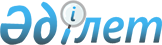 О внесении изменений в приказ Министра образования и науки Республики Казахстан от 13 апреля 2015 года № 198 "Об утверждении стандартов государственных услуг, оказываемых в сфере семьи и детей"
					
			Утративший силу
			
			
		
					Приказ Министра образования и науки Республики Казахстан от 24 февраля 2017 года № 84. Зарегистрирован в Министерстве юстиции Республики Казахстан 30 марта 2017 года № 14959. Утратил силу приказом Министра образования и науки Республики Казахстан от 24 апреля 2020 года № 158
      Сноска. Утратил силу приказом Министра образования и науки РК от 24.04.2020 № 158 (вводится в действие по истечении десяти календарных дней после дня его первого официального опубликования).
      В соответствии с подпунктом 1) статьи 10 Закона Республики Казахстан от 15 апреля 2013 года "О государственных услугах" ПРИКАЗЫВАЮ:
      1. Внести в приказ Министра образования и науки Республики Казахстан от 13 апреля 2015 года № 198 "Об утверждении стандартов государственных услуг, оказываемых в сфере семьи и детей" (зарегистрирован в Реестре государственной регистрации нормативных правовых актов Республики Казахстан за № 11184, опубликованный в информационно-правовой системе "Әділет" от 18 июня 2015 года) следующие изменения:
      в стандарте государственной услуги "Установление опеки или попечительства над ребенком-сиротой (детьми-сиротами) и ребенком (детьми), оставшимся без попечения родителей", утвержденном указанным приказом:
      пункты 9 и 10 изложить в следующей редакции:
      "9. Перечень документов, необходимых для оказания государственной услуги при обращении услугополучателя:
      к услугодателю и в Государственную корпорацию:
      1) заявление по форме согласно приложению 2 к настоящему стандарту государственной услуги;
      2) документ, удостоверяющий личность услугополучателя (требуется для идентификации личности);
      3) нотариально заверенное согласие супруга(-и), в случае если состоит в браке;
      4) справки о состоянии здоровья услугополучателя и супруга(-и), если состоит в браке, подтверждающие отсутствие заболеваний в соответствии с перечнем, утвержденным приказом Министра здравоохранения и социального развития Республики Казахстан от 28 августа 2015 года № 692 "Об утверждении перечня заболеваний, при наличии которых лицо не может усыновить ребенка, принять его под опеку или попечительство, патронат" (зарегистрирован в Реестре государственной регистрации нормативных правовых актов Республики Казахстан за № 12127) (далее – приказ № 692), а также справки об отсутствии сведений о состоянии на учете в наркологическом и психиатрическом диспансерах в соответствии с формой, утвержденной приказом исполняющего обязанности Министра здравоохранения Республики Казахстан "Об утверждении форм первичной медицинской документации организаций здравоохранения" от 23 ноября 2010 года № 907 (зарегистрирован в Реестре государственной регистрации нормативных правовых актов Республики Казахстан за № 6697) (далее – приказ № 907);
      5) копия свидетельства о заключении брака, если состоит в браке, в случае заключения брака до 2008 года либо за пределами Республики Казахстан (оригинал требуется для идентификации);
      6) копия свидетельства о рождении ребенка (детей), в случае рождения ребенка до 13 августа 2007 года либо за пределами Республики Казахстан (оригинал требуется для идентификации);
      7) копии документов, подтверждающих факт отсутствия попечения над ребенком единственного или обоих родителей (свидетельство о смерти, решение суда о лишении родителей родительских прав, ограничении их в родительских правах, признании родителей безвестно отсутствующими, недееспособными (ограниченно дееспособными), объявлении их умершими, приговор суда об отбывании родителями наказания в местах лишения свободы, документы, подтверждающие розыск родителей, отобрание ребенка (детей) у родителей, нахождение родителей на длительном лечении в организациях здравоохранения, акт о подкидывании ребенка (детей), заявление об отказе от ребенка (детей).
      Предоставление свидетельства о рождении ребенка (детей), и документов, указанных в подпункте 7) перечня, предоставляемого услугодателю и в Государственную корпорацию, не требуется, в случае проживания ребенка (детей) в организациях для детей-сирот и детей, оставшихся без попечения родителей;
      на портал:
      1) запрос в форме электронного документа, удостоверенный ЭЦП услугополучателя;
      2) электронная копия нотариально заверенного согласия супруга(-и), если состоит в браке;
      3) электронные копии справок о состоянии здоровья услугополучателя и супруга(-и), если состоит в браке, подтверждающие отсутствие заболеваний в соответствии с перечнем, утвержденным приказом № 692, а также справки об отсутствии сведений о состоянии на учете в наркологическом и психиатрическом диспансерах в соответствии с формой, утвержденной приказом № 907;
      4) электронная копия свидетельства о заключении брака, если состоит в браке, в случае заключения брака до 2008 года либо за пределами Республики Казахстан;
      5) электронная копия свидетельства о рождении ребенка (детей), в случае рождения ребенка до 13 августа 2007 года либо за пределами Республики Казахстан;
      6) электронная копия документов, подтверждающих факт отсутствия попечения над ребенком единственного или обоих родителей (свидетельство о смерти, решение суда о лишении родителей родительских прав, ограничении их в родительских правах, признании родителей безвестно отсутствующими, недееспособными (ограниченно дееспособными), объявлении их умершими, приговор суда об отбывании родителями наказания в местах лишения свободы, документы, подтверждающие розыск родителей, отобрание ребенка (детей) у родителей, нахождение родителей на длительном лечении в организациях здравоохранения, акт об подкидывании ребенка (детей), заявление об отказе от ребенка (детей).
      На портале прием электронного запроса осуществляется в "личном кабинете" услугополучателя.
      Прикрепление электронных копий свидетельства о рождении ребенка (в случае рождения ребенка до 13 августа 2007 года) и документов, указанных в подпункте 6) перечня, предоставляемого на портал, не требуется в случае проживания ребенка в организациях для детей-сирот и детей, оставшихся без попечения родителей.
      Сведения о документах, удостоверяющих личность, свидетельстве о рождении ребенка (в случае рождения ребенка после 13 августа 2007 года), свидетельстве о заключении брака (в случае заключения брака до 2008 года), справки о наличии либо отсутствии судимости услугополучателя и супруга(-и), если состоит в браке, Государственная корпорация и услугодатель получает из соответствующих государственных информационных систем через шлюз "электронного правительства".
      Услугополучатель дает согласие Государственной корпорации или услугодателю на использование сведений, составляющих охраняемую законом тайну, содержащихся в информационных системах, при оказании государственных услуг, если иное не предусмотрено законами Республики Казахстан.
      При приеме документов через услугодателя или Государственную корпорацию услугополучателю выдается расписка о приеме соответствующих документов.
      В Государственной корпорации выдача готовых документов осуществляется на основании расписки о приеме документов при предъявлении удостоверения личности (либо его представителя по нотариально заверенной доверенности).
      Государственная корпорация обеспечивает хранение результата в течение одного месяца, после чего передает их услугодателю для дальнейшего хранения. При обращении услугополучателя по истечении одного месяца по запросу Государственной корпорации услугодатель в течение одного рабочего дня направляет готовые документы в Государственную корпорацию для выдачи услугополучателю.
      В случае обращения через портал услугополучателю в "личный кабинет" направляется статус о принятии запроса на государственную услугу, а также уведомление с указанием даты и времени получения результата государственной услуги.
      В случае предоставления услугополучателем неполного пакета документов согласно пункту 9 настоящего стандарта государственной услуги и (или) документов с истекшим сроком действия услугодатель либо работник Государственной корпорации отказывает в приеме заявления. При этом работник Государственной корпорации выдает расписку об отказе в приеме документов по форме согласно приложению 4 к настоящему стандарту государственной услуги.
      Акт жилищно-бытовых условий лица, претендующего на воспитание ребенка, по форме согласно приложению 3 к настоящему стандарту государственной услуги готовится услугодателем после предоставления вышеназванных документов в течение десяти календарных дней.
      10. Основаниями для отказа в оказании государственной услуги являются:
      1) несовершеннолетие услугополучателя;
      2) признание судом услугополучателя недееспособным или ограниченно дееспособным;
      3) лишение услугополучателя судом родительских прав или ограниченных судом в родительских правах;
      4) отстранение от выполнения обязанностей опекуна или попечителя за ненадлежащее выполнение возложенных на него законом Республики Казахстан обязанностей;
      5) решение суда об отмене усыновления по вине бывших усыновителей;
      6) наличие у услугополучателя заболеваний, препятствующих осуществлению обязанности опекуна или попечителя;
      7) отсутствие у услугополучателя постоянного места жительства;
      8) наличие непогашенной или неснятой судимости за совершение умышленного преступления на момент установления опеки (попечительства), а также лиц, указанных в подпункте 13) настоящего пункта;
      9) отсутствие гражданства у услугополучателя;
      10) обращение лица мужского пола, не состоящего в зарегистрированном браке (супружестве), за исключением случаев фактического воспитания ребенка не менее трех лет в связи со смертью матери или лишением ее родительских прав;
      11) отсутствие у услугополучателя на момент установления опеки или попечительства дохода, обеспечивающего подопечному прожиточный минимум, установленный законодательством Республики Казахстан;
      12) состояние услугополучателя на учетах в наркологическом или психоневрологическом диспансерах;
      13) наличие имеющейся или имевшейся судимости, подвергающийся или подвергавшийся уголовному преследованию (за исключением лиц, уголовное преследование в отношении которых прекращено на основании подпунктов 1) и 2) части первой статьи 35 Уголовно-процессуального кодекса Республики Казахстан от 4 июля 2014 года) за уголовные правонарушения: убийство, умышленное причинение вреда здоровью, против здоровья населения и нравственности, половой неприкосновенности, за экстремистские или террористические преступления, торговлю людьми.";
      пункт 14 изложить в следующей редакции:
      "14. Адреса мест оказания государственной услуги размещены на:
      1) интернет-ресурсе Министерства: www.edu.gov.kz;
      2) интернет-ресурсе Государственной корпорации: www.goscorp.kz; 
      3) портале: egov.kz.";
      приложение 3 к указанному стандарту государственной услуги изложить в редакции согласно приложению к настоящему приказу;
      в стандарте государственной услуги "Передача ребенка (детей) на патронатное воспитание", утвержденном указанным приказом:
      пункты 9 и 10 изложить в следующей редакции:
      "9. Перечень документов, необходимых для оказания государственной услуги при обращении услугополучателя:
      к услугодателю:
      1) заявление о желании стать патронатным воспитателем (в произвольной форме);
      2) документ, удостоверяющий личность услугополучателя (требуется для идентификации личности);
      3) нотариально заверенное согласие супруга(-и), в случае если услугополучатель состоит в браке;
      4) справки о состоянии здоровья услугополучателя и супруга(-и), если состоит в браке, подтверждающие отсутствие заболеваний в соответствии с перечнем, утвержденным приказом Министра здравоохранения и социального развития Республики Казахстан от 28 августа 2015 года № 692 "Об утверждении перечня заболеваний, при наличии которых лицо не может усыновить ребенка, принять его под опеку или попечительство, патронат" (зарегистрирован в Реестре государственной регистрации нормативных правовых актов Республики Казахстан за № 12127) (далее – приказ № 692), а также справки об отсутствии сведений о состоянии на учете в наркологическом и психиатрическом диспансерах в соответствии с формой, утвержденной приказом исполняющего обязанности Министра здравоохранения Республики Казахстан "Об утверждении форм первичной медицинской документации организаций здравоохранения" от 23 ноября 2010 года № 907 (зарегистрирован в Реестре государственной регистрации нормативных правовых актов Республики Казахстан за № 6697) (далее – приказ № 907);
      5) сведения об образовании;
      на портал:
      1) запрос в форме электронного документа, удостоверенный ЭЦП услугополучателя;
      2) электронная копия нотариально заверенного согласия супруга(-и), в случае если услугополучатель состоит в браке;
      3) электронная копии справок о состоянии здоровья услугополучателя и супруга(-и), если состоит в браке, подтверждающие отсутствие заболеваний в соответствии с перечнем, утвержденным приказом № 692, а также справки об отсутствии сведений о состоянии на учете в наркологическом и психиатрическом диспансерах в соответствии с формой, утвержденной приказом № 907;
      4) электронная копия сведений об образовании.
      Сведения о документах, удостоверяющих личность, справки о наличии либо отсутствии судимости услугополучателя и супруга(-и), если состоит в браке, услугодатель получает из соответствующих государственных информационных систем через шлюз "электронного правительства".
      Услугополучатель дает согласие услугодателю на использование сведений, составляющих охраняемую законом тайну, содержащихся в информационных системах, при оказании государственных услуг, если иное не предусмотрено законами Республики Казахстан.
      При приеме документов услугодатель выдает услугополучателю расписку о приеме соответствующих документов.
      В случае обращения через портал услугополучателю в "личный кабинет" направляется статус о принятии запроса на государственную услугу, а также уведомление о заключении договора.
      В случае предоставления услугополучателем неполного пакета документов согласно пункту 9 настоящего стандарта государственной услуги и (или) документов с истекшим сроком действия услугодатель отказывает в приеме заявления.
      Акт обследования жилищно-бытовых условий граждан, желающих быть патронатными воспитателями, по форме согласно приложению 2 к настоящему стандарту государственной услуги готовится услугодателем после предоставления услугополучателем вышеназванных документов в течение десяти календарных дней.
      10. Основаниями для отказа в оказании государственной услуги являются:
      1) несовершеннолетие услугополучателя;
      2) признание судом услугополучателя недееспособным или ограниченно дееспособным;
      3) лишение услугополучателя судом родительских прав или ограниченных судом в родительских правах;
      4) отстранение от выполнения обязанностей опекуна или попечителя за ненадлежащее выполнение возложенных на него законом Республики Казахстан обязанностей;
      5) решение суда об отмене усыновления по вине бывших усыновителей;
      6) наличие у услугополучателя заболеваний, препятствующих осуществлению обязанности опекуна или попечителя;
      7) отсутствие у услугополучателя постоянного места жительства;
      8) наличие непогашенной или неснятой судимости за совершение умышленного преступления на момент установления опеки (попечительства), а также лиц, указанных в подпункте 13) настоящего пункта;
      9) отсутствие гражданства у услугополучателя;
      10) обращение лица мужского пола, не состоящего в зарегистрированном браке (супружестве), за исключением случаев фактического воспитания ребенка не менее трех лет в связи со смертью матери или лишением ее родительских прав;
      11) отсутствие у услугополучателя на момент установления опеки или попечительства дохода, обеспечивающего подопечному прожиточный минимум, установленный законодательством Республики Казахстан;
      12) состояние услугополучателя на учетах в наркологическом или психоневрологическом диспансерах;
      13) наличие имеющейся или имевшейся судимости, подвергающийся или подвергавшийся уголовному преследованию (за исключением лиц, уголовное преследование в отношении которых прекращено на основании подпунктов 1) и 2) части первой статьи 35 Уголовно-процессуального кодекса Республики Казахстан от 4 июля 2014 года) за уголовные правонарушения: убийство, умышленное причинение вреда здоровью, против здоровья населения и нравственности, половой неприкосновенности, за экстремистские или террористические преступления, торговлю людьми.";
      пункт 13 изложить в следующей редакции:
      "13. Адреса мест оказания государственной услуги размещены на:
      1) интернет-ресурсе Министерства: www.edu.gov.kz;
      2) портале: egov.kz.";
      в стандарте государственной услуги "Постановка на учет лиц, желающих усыновить детей", утвержденном указанным приказом:
      пункты 9 и 10 изложить в следующей редакции:
      "9. Перечень документов, необходимых для оказания государственной услуги при обращении услугополучателя:
      к услугодателю:
      1) заявление о желании усыновить детей (в произвольной форме);
      2) документ, удостоверяющий личность услугополучателя (требуется для идентификации личности);
      3) письменное согласие близких родственников на усыновление ребенка;
      4) справки о размере совокупного дохода (справка о заработной плате с места работы, о доходах от занятия предпринимательской деятельностью и иных доходах всех совместно проживающих членов семьи);
      5) справка о семейном положении (копия свидетельства о заключении (расторжении) брака (супружестве) в случае заключения (расторжения) брака до 2008 года, копии свидетельств о рождении детей в случае рождения ребенка до 13 августа 2007 года либо за пределами Республики Казахстан (при наличии детей);
      6) справки о состоянии здоровья услугополучателя и супруга(-и), если состоит в браке, подтверждающие отсутствие заболеваний в соответствии с перечнем, утвержденным приказом Министра здравоохранения и социального развития Республики Казахстан от 28 августа 2015 года № 692 "Об утверждении перечня заболеваний, при наличии которых лицо не может усыновить ребенка, принять его под опеку или попечительство, патронат" (зарегистрирован в Реестре государственной регистрации нормативных правовых актов Республики Казахстан за № 12127) (далее – приказ № 692), а также справки об отсутствии сведений о состоянии на учете в наркологическом и психиатрическом диспансерах в соответствии с формой, утвержденной приказом исполняющего обязанности Министра здравоохранения Республики Казахстан "Об утверждении форм первичной медицинской документации организаций здравоохранения" от 23 ноября 2010 года № 907 (зарегистрирован в Реестре государственной регистрации нормативных правовых актов Республики Казахстан за № 6697) (далее - приказ № 907);
      на портал:
      1) запрос в форме электронного документа, удостоверенный ЭЦП услугополучателя;
      2) электронная копия письменного согласия близких родственников на усыновление ребенка;
      3) электронная копия справки о размере совокупного дохода (справка о заработной плате с места работы, о доходах от занятия предпринимательской деятельностью и иных доходах всех совместно проживающих членов семьи);
      4) электронная копия справки о семейном положении (копия свидетельства о заключении (расторжении) брака (супружестве) в случае заключения (расторжения) брака до 2008 года, копии свидетельств о рождении детей в случае рождения ребенка до 13 августа 2007 года либо за пределами Республики Казахстан (при наличии детей);
      5) электронная копии справок о состоянии здоровья услугополучателя и супруга(-и), если состоит в браке, подтверждающие отсутствие заболеваний в соответствии с перечнем, утвержденным приказом № 692, а также справки об отсутствии сведений о состоянии на учете в наркологическом и психиатрическом диспансерах в соответствии с формой, утвержденной приказом № 907.
      Сведения о документах, удостоверяющих личность услугополучателя и супруга(-и), если состоит в браке, подтверждающих право собственности на жилище или право пользования жилищем услугополучателя и (или) супруга(-и), если состоит в браке, справки о наличии либо отсутствии судимости услугополучателя и супруга (-и), если состоит в браке, услугодатель получает из соответствующих государственных информационных систем через шлюз "электронного правительства".
      Услугополучатель дает согласие услугодателю на использование сведений, составляющих охраняемую законом тайну, содержащихся в информационных системах, при оказании государственных услуг, если иное не предусмотрено законами Республики Казахстан.
      При приеме документов услугодатель выдает услугополучателю расписку о приеме соответствующих документов.
      В случае обращения на портал услугополучателю в "личный кабинет" направляется статус о принятии запроса на государственную услугу, а также уведомление.
      В случае предоставления услугополучателем неполного пакета документов согласно пункту 9 настоящего стандарта государственной услуги и (или) документов с истекшим сроком действия услугодатель отказывает в приеме заявления.
      Акт обследования жилищно-бытовых условий граждан, желающих быть кандидатами в усыновители по форме согласно приложению 3 к настоящему стандарту государственной услуги готовится услугодателем после предоставления услугополучателем вышеназванных документов в течение десяти календарных дней.
      10. Основаниями для отказа в оказании государственной услуги являются:
      1) несовершеннолетие услугополучателя;
      2) признание услугополучателя судом недееспособным или ограниченно дееспособным;
      3) признание судом одного из супругов недееспособным или ограниченно дееспособным;
      4) лишение услугополучателя судом родительских прав или ограничение судом в родительских правах;
      5) отстранение услугополучателя от обязанностей опекуна или попечителя за ненадлежащее выполнение возложенных на него законом Республики Казахстан обязанностей;
      6) решение суда об отмене усыновления по вине бывших усыновителей;
      7) наличие у услугополучателя заболеваний, препятствующих осуществлению родительских прав;
      8) отсутствие у услугополучателя постоянного места жительства;
      9) нетрадиционная сексуальная ориентация у услугополучателя;
      10) наличие непогашенной или неснятой судимости за совершение умышленного преступления на момент установления опеки (попечительства), а также лиц, указанных в подпункте 15) настоящего пункта;
      11) отсутствие гражданства у услугополучателя;
      12) обращение лица мужского пола, не состоящего в зарегистрированном браке (супружестве), за исключением случаев фактического воспитания ребенка не менее трех лет в связи со смертью матери или лишением ее родительских прав;
      13) отсутствие у услугополучателя на момент усыновления дохода, обеспечивающего усыновляемому ребенку прожиточный минимум, установленный законодательством Республики Казахстан;
      14) состояние услугополучателя на учете в наркологическом или психоневрологическом диспансерах;
      15) наличие имеющейся или имевшейся судимости, подвергающийся или подвергавшийся уголовному преследованию (за исключением лиц, уголовное преследование в отношении которых прекращено на основании подпунктов 1) и 2) части первой статьи 35 Уголовно-процессуального кодекса Республики Казахстан от 4 июля 2014 года) за уголовные правонарушения: убийство, умышленное причинение вреда здоровью, против здоровья населения и нравственности, половой неприкосновенности, за экстремистские или террористические преступления, торговлю людьми.";
      пункт 13 изложить в следующей редакции:
      "13. Адреса мест оказания государственной услуги размещены на:
      1) интернет-ресурсе Министерства: www.edu.gov.kz;
      2) портале: egov.kz.";
      в стандарте государственной услуги "Аккредитация агентства по усыновлению", утвержденном указанным приказом:
      пункты 9 и 10 изложить в следующей редакции:
      "9. Перечень документов, необходимых для оказания государственной услуги при обращении услугополучателя:
      к услугодателю:
      1) заявление по форме согласно приложению к настоящему стандарту государственной услуги;
      2) документ, удостоверяющий личность услугополучателя (требуется для идентификации личности);
      3) нотариально заверенные копии учредительных документов;
      4) копия документа, выданного компетентным органом государства местонахождения агентства по усыновлению (далее – агентство), подтверждающего его полномочия на осуществление деятельности в соответствующей сфере;
      5) рекомендательное письмо компетентного органа государства, выдавшего документ, подтверждающий полномочия агентства, или осуществляющего контроль за деятельностью агентства о возможности осуществления соответствующей деятельности на территории Республики Казахстан;
      6) перечень услуг, предоставляемых агентством кандидатам в усыновители;
      7) обязательство по осуществлению контроля за условиями жизни и воспитания усыновленных детей и предоставлению соответствующих отчетов в соответствии с Кодексом Республики Казахстан от 26 декабря 2011 года "О браке (супружестве) и семье";
      8) обязательство по осуществлению контроля за постановкой на учет в консульском учреждении Республики Казахстан усыновленного ребенка по прибытию усыновителей в государство своего проживания;
      9) нотариально удостоверенная доверенность, выданная агентством услугополучателю;
      10) обязательство компетентного органа государства местонахождения агентства о назначении органа или организации, которая будет представлять отчеты и информацию об условиях жизни и воспитания усыновленных детей в установленном порядке в случае прекращения деятельности агентства на территории государства местонахождения агентства или на территории Республики Казахстан;
      11) обязательство компетентного органа государства местонахождения агентства об информировании в течение двадцати четырех часов уполномоченного органа в области защиты прав детей Республики Казахстан с момента установления факта смерти, жестокого обращения с ребенком, в том числе осуществления физического или психического насилия над ребенком, а также покушения на половую неприкосновенность ребенка;
      12) обязательство компетентного органа государства местонахождения агентства об уведомлении уполномоченного органа в области защиты прав детей Республики Казахстан об изменениях в учредительных документах агентства;
      на портал:
      1) запрос в форме электронного документа, подписанный ЭЦП услугополучателя;
      2) электронная копия нотариально засвидетельствованных копий учредительных документов;
      3) электронная копия документа, выданного компетентным органом государства местонахождения агентства по усыновлению (далее – агентство), подтверждающего его полномочия на осуществление деятельности в соответствующей сфере;
      4) электронная копия рекомендательного письма компетентного органа государства, выдавшего документ, подтверждающий полномочия агентства, или осуществляющего контроль за деятельностью агентства о возможности осуществления соответствующей деятельности на территории Республики Казахстан;
      5) электронная копия перечня услуг, предоставляемых агентством кандидатам в усыновлении;
      6) электронная копия обязательства по осуществлению контроля за условиями жизни и воспитания усыновленных детей и предоставлению соответствующих отчетов в соответствии с Кодексом Республики Казахстан "О браке (супружестве) и семье" от 26 декабря 2011 года;
      7) электронная копия обязательства по осуществлению контроля за постановкой на учет в консульском учреждении Республики Казахстан усыновленного ребенка по прибытию усыновителей в государство своего проживания;
      8) электронная копия нотариально удостоверенной доверенности, выданной агентством услугополучателю;
      9) электронная копия обязательства компетентного органа государства местонахождения агентства о назначении органа или организации, которая будет представлять отчеты и информацию об условиях жизни и воспитания усыновленных детей в установленном порядке в случае прекращения деятельности агентства на территории государства местонахождения агентства или на территории Республики Казахстан;
      10) электронная копия обязательства компетентного органа государства местонахождения агентства об информировании в течение двадцати четырех часов уполномоченного органа в области защиты прав детей Республики Казахстан с момента установления факта смерти, жестокого обращения с ребенком, в том числе осуществления физического или психического насилия над ребенком, а также покушения на половую неприкосновенность ребенка;
      11) электронная копия обязательства компетентного органа государства местонахождения агентства об уведомлении уполномоченного органа в области защиты прав детей Республики Казахстан об изменениях в учредительных документах агентства.
      На портале прием электронного запроса осуществляется в "личном кабинете" услугополучателя.
      Все предоставленные документы легализуются в порядке, предусмотренном законодательством Республики Казахстан и международными договорами, участницей которых является Республика Казахстан.
      Документы, выданные за пределами Республики Казахстан, предоставляются на государственном языке соответствующего иностранного государства, а также подлежат переводу на казахский и русский языки.
      Сведения документов, удостоверяющих личность, о государственной регистрации (перерегистрации) юридического лица о государственной регистрации в качестве индивидуального предпринимателя услугополучателя, услугодатель получает из соответствующих государственных информационных систем через шлюз "электронного правительства".
      В случае обращения на портал услугополучателю в "личный кабинет" направляется статус о принятии запроса на государственную услугу, а также уведомление с указанием даты и времени получения результата государственной услуги.
      В случае предоставления услугополучателем неполного пакета документов согласно пункту 9 настоящего стандарта государственной услуги и (или) документов с истекшим сроком действия услугодатель отказывает в приеме заявления.
      10. Основания для отказа в оказании государственной услуги являются:
      1) несоответствие представленных документов требованиям, установленным законодательством Республики Казахстан;
      2) представление недостоверных сведений о своей деятельности;
      3) наличие негативной информации о деятельности агентства или его филиалов и (или) представительств, поступившей от компетентных органов иностранного государства, а также государственных органов Республики Казахстан;
      4) неблагоприятная социально-экономическая, политическая, экологическая ситуации, осуществление военных действий в государстве местонахождения агентства;
      5) нарушение работниками филиала и (или) представительства агентства законодательства Республики Казахстан;
      6) нарушение агентством своих обязательств по осуществлению контроля за условиями жизни и воспитания усыновленных детей и предоставлению в установленном порядке соответствующих отчетов и информации;
      7) нарушение агентством своих обязательств по осуществлению контроля за постановкой на учет усыновленного ребенка в установленном порядке в консульском учреждении Республики Казахстан;
      8) прекращение деятельности агентства на территории своего государства;
      9) превышение установленного количества аккредитованных агентств на территории Республики Казахстан.";
      заголовок главы 4 изложить в следующей редакции: 
      "4. Иные требования с учетом особенностей оказания государственной услуги, в том числе оказываемой в электронной форме";
      пункт 13 исключить;
      пункт 14 изложить в следующей редакции:
      "14. Адреса мест оказания государственной услуги размещены на:
      1) интернет-ресурсе Министерства: www.edu.gov.kz;
      2) интернет ресурсе услугодателя: www.bala-kkk.kz;
      3) портале: egov.kz.".
      2. Комитету по охране прав детей Министерства образования и науки Республики Казахстан (Оразалиева З.Ж.) в установленном законодательством порядке обеспечить:
      1) государственную регистрацию настоящего приказа в Министерстве юстиции Республики Казахстан;
      2) в течение десяти календарных дней со дня государственной регистрации настоящего приказа в Министерстве юстиции Республики Казахстан направление копий настоящего приказа в периодические печатные издания для официального опубликования, а также в республиканское государственное предприятие на праве хозяйственного ведения "Республиканский центр правовой информации" Министерства юстиции Республики Казахстан для внесения в Эталонный контрольный банк нормативных правовых актов Республики Казахстан;
      3) размещение настоящего приказа на интернет-ресурсе Министерства образования и науки Республики Казахстан;
      4) в течение десяти рабочих дней после государственной регистрации настоящего приказа в Министерстве юстиции Республики Казахстан представление в Департамент юридической службы и международного сотрудничества Министерства образования и науки Республики Казахстан сведений об исполнении мероприятий, предусмотренных подпунктами 1), 2) и 3) настоящего пункта.
      3. Контроль за исполнением настоящего приказа возложить на вице-министра образования и науки Республики Казахстан Асылову Б.А.
      4. Настоящий приказ вводится в действие по истечении десяти календарных дней после дня его первого официального опубликования.
      СОГЛАСОВАН
Министр информации
и коммуникаций Республики Казахстан
____________________ Д. Абаев
27 февраля 2017 года
      СОГЛАСОВАН
Министр национальной
экономики Республики Казахстан
____________________Т. Сулейменов
1 марта 2017 года
                                                 Утверждаю
                                           Руководитель отдела (управления)
                                           образования
                                           ________________________________
                                           "__" ______________ 20___ года
      АКТ
  обследования жилищно-бытовых условий лиц,
желающих принять ребенка (детей) под опеку или попечительство
Дата проведения обследования ________________________________________
Обследование проведено _____________________________________________
(фамилия, имя, отчество (при его наличии), должность лица,
проводившего обследование
___________________________________________________________________
Адрес и телефон органа, осуществляющего функции по опеке и
попечительству:_____________________________________________________
___________________________________________________________________
Цель проведения: ____________________________________________________
(опека или попечительство)
1. Общая характеристика лиц, желающих принять ребенка (детей) под опеку или
попечительство
Фамилия ____________________________ Имя __________________________
Отчество (при его наличии)________________ дата рождения ______________
Место работы ______________________должность _______________________
Образование _______________________ гражданство _____________________
Фамилия ____________________________ Имя __________________________
Отчество (при его наличии)________________ дата рождения ______________
Место работы ______________________должность _______________________
Образование _______________________ гражданство _____________________
Место жительства (по месту регистрации)_______________________________
В браке __________________________ с ________________________________
(состоит, не состоит)                         (дата регистрации брака)
Предыдущие браки у мужа _______________с __________ по _____________
       (да, нет)
Предыдущие браки у жены _______________с __________ по _____________
       (да, нет)
Дети ______________________________________________________________
(имеют, не имеют)
Сведения о детях:
1) Фамилия _____________________ Имя __________________________
Отчество (при его наличии) ___________________Дата рождения ___________
Правоотношения (с мужем и женой отдельно) ___________________________
                                           (родной, усыновленный)
Место жительства ___________________________________________________
2) Фамилия _____________________ Имя __________________________
Отчество (при его наличии) ___________________Дата рождения ___________
Правоотношения (с мужем и женой отдельно) ___________________________
                                           (родной, усыновленный)
3) Фамилия _____________________ Имя __________________________
Отчество (при его наличии) ___________________Дата рождения ___________
Правоотношения (с мужем и женой отдельно) ___________________________
(родной, усыновленный)
2. Характеристика жилищно-бытовых условий лиц, желающих принять ребенка
(детей) под опеку или попечительство
Документ, подтверждающий право пользования жилищем
___________________________________________________________________
Фамилия, имя, отчество (при его наличии) собственника
жилья_______________________________________________________
Общая площадь __________(квадратных метров)
жилая площадь ________ (квадратных метров)
Количество жилых комнат __________________________
прописаны _________________________(постоянно, временно)
Благоустроенность жилья _____________________________________________
(благоустроенное, неблагоустроенное, с частичными удобствами)
Санитарно-гигиеническое состояние ___________________________________
(хорошее, удовлетворительное, неудовлетворительное)
Дополнительные сведения о жилье (наличие отдельного спального места
для ребенка, подготовки уроков, отдыха, наличие
мебели)_______________________________________________________________
______________________________________________________________________
3. Другие члены семьи, проживающие совместно:
      4. Сведения о доходах семьи: общая сумма _____________, в том числе
заработная плата, другие доходы ________________________ (расписать)
5. Мотивы принятия ребенка (детей) под опеку или
попечительства______________________________________________________
___________________________________________________________________.
Заключение
(наличие условий для передачи ребенка (детей) под опеку или
попечительство)_____________________________________________________
___________________________________________________________________
_________ ___________________
(подпись) (инициалы, фамилия)
_______________
(дата)
Ознакомлены:_______________________________________________________
Фамилия, имя, отчество (при его наличии), дата, подпись лиц, желающих принять
ребенка (детей) под опеку или попечительство 
					© 2012. РГП на ПХВ «Институт законодательства и правовой информации Республики Казахстан» Министерства юстиции Республики Казахстан
				
      Министр образования и науки

      Республики Казахстан

Е. Сагадиев
Приложение
к приказу Министра
образования
и науки Республики Казахстан
от 24 февраля 2016 года № 84Приложение 3
к стандарту государственной
услуги
"Установление опеки или
попечительства над ребенком-
сиротой (детьми-сиротами) и
ребенком (детьми), оставшимся
без попечения
родителей"Форма
Фамилия, имя, отчество (при его наличии)
Дата рождения,
Место работы, должность или место учебы
Родственное отношение
Примечание